Об электронном взаимодействии работодателей и органов ПФР. УПФР в Краснослободском муниципальном районе РМ (межрайонное) обращается к работодателям с просьбой более активно включаться в работу по электронному взаимодействию с органами ПФР и заблаговременно подготовить своих работников к выходу на пенсию. Чтобы реализовать право сотрудника на обращение за назначением страховой пенсии путем предоставления работодателем заявления и документов для назначения пенсии в электронном виде, страхователям необходимо иметь заключенное с территориальным органом ПФР по месту регистрации Дополнительное соглашение к Соглашению «Об обмене электронными документами в системе электронного документооборота ПФР по телекоммуникационным каналам связи». Электронное взаимодействие работодателей и Пенсионного фонда не только экономит время, но и избавляет будущего пенсионера от необходимости личного обращения в клиентские службы ПФР, что особенно актуально в условиях неблагоприятной эпидемиологической ситуации. Кадровые службы получают возможность заблаговременно представлять в Пенсионный фонд документы, необходимые для установления пенсии сотрудникам, которые приняли решение обратиться за назначением пенсии. Списки таких сотрудников и все документы, которые по закону необходимы для назначения пенсии, работодатели пересылают в электронной форме по защищенным каналам связи, заверенных усиленной квалифицированной электронной подписью в территориальные органы ПФР. Взаимодействуя с ПФР, работодатель оказывает существенное содействие своему сотруднику в подготовке требуемых документов. К моменту наступления права сотрудника на пенсию, работодателю остается лишь направить заявление будущего пенсионера по электронным каналам связи в ПФР. 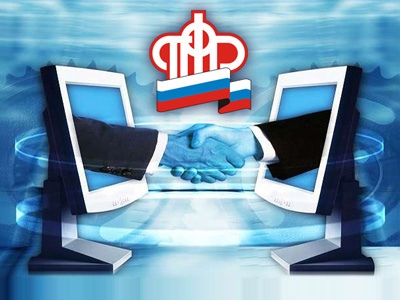 